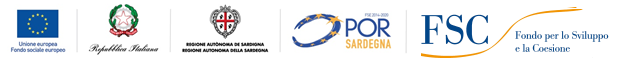 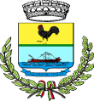 ISTITUTO COMPRENSIVO STATALE SAN TEODOROVia Rinaggiu  snc  -  07052 San Teodoro  (SS)  0784/865953   -   FAX 0784/865063  C.M. SSIC854009 - Codice Fiscale: 93013410910      www.icsanteodoro.it    e-mail  ssic854009@istruzione.it  PEC ssic854009@pec.istruzione.it RELAZIONE  FINALE  a.sc.______/_______COORDINATORE________________________________                           CLASSE___________ SEZ______Situazione finale della Classe (Composizione e presentazione della classe: situazione attuale ed eventuali variazioni verificatesi durante l’anno scolastico, in relazione agli aspetti di processo e agli obiettivi ) :________________________________________________________________________________________________________________________________________________________________________________________________________________________________________________________________________________________________________________________________________________________________________________________________________________________________________________________________________________________________________________________________________________________________________________________________Andamento didattico disciplinare nel corso dell’anno – del triennio ( Diagnosi della classe riferita agli aspetti di prodotto: risultati conseguiti dagli alunni in relazione alle competenze e conoscenze previste per fasce di livello) :________________________________________________________________________________________________________________________________________________________________________________________________________________________________________________________________________________________________________________________________________________________________________________________________________________________________________________________________________________________________________________________________________________________________________________________________________________________________________________________________________________________________Criteri metodologici (Validazione delle linee metodologiche e didattiche seguite, degli interventi attuati per il recupero, il consolidamento e lo sviluppo) :________________________________________________________________________________________________________________________________________________________________________________________________________________________________________________________________________________________________________________________________________________________________________________________________________________________________________________________________________________________________________________________________________________________________________________________________Validazione e valutazione delle attività di formazione integrate (gite, visite di istruzione, progetti …..):________________________________________________________________________________________________________________________________________________________________________________________________________________________________________________________________________________________________________________________________________________________________________________________________________________________________________________________________________________________________Obiettivi educativi: ________________________________________________________________________________________________________________________________________________________________________________________________________________________________________________________________________________________________________________________________________________________________________________________________________________________________________________________________________________________________                                                                                                         IL COORDINATOREData, ________/________/________                               __________________________________     Attività di orientamento, di recupero e di sostegno:Criteri di valutazione globale ( Validazione dei criteri operativi adottati dal Consiglio di Classe per la verifica e valutazione) :Rapporti Scuola  -  Famiglia  (partecipazione, iniziative di coinvolgimento in progetti e attività…...)  :Criteri di valutazione seguiti per l’ammissione agli esami e motivazioni circa gli eventuali casi di non ammissione:Sintetica esposizione della situazione relativa agli alunni portatori di handicap, presenti nella classe:Criteri per l’assegnazione dell’elaborato (Classe Terza) :Criteri per la formulazione e l’assegnazione delle prove scritte d’esame (Classe Terza):NoCriteri essenziali di svolgimento del colloquio pluridisciplinare dell’esame di Stato conclusivo del primo ciclo con individuazione delle modalità di conduzione del colloquio stesso in relazione alle potenzialità di ciascun candidato.):Criteri essenziali di svolgimento del colloquio pluridisciplinare dell’esame di Stato conclusivo del primo ciclo con individuazione delle modalità di conduzione del colloquio stesso in relazione alle potenzialità di ciascun candidato.):Criteri essenziali di svolgimento del colloquio pluridisciplinare dell’esame di Stato conclusivo del primo ciclo con individuazione delle modalità di conduzione del colloquio stesso in relazione alle potenzialità di ciascun candidato.):Criteri essenziali di svolgimento del colloquio pluridisciplinare dell’esame di Stato conclusivo del primo ciclo con individuazione delle modalità di conduzione del colloquio stesso in relazione alle potenzialità di ciascun candidato.):Criteri essenziali di svolgimento del colloquio pluridisciplinare dell’esame di Stato conclusivo del primo ciclo con individuazione delle modalità di conduzione del colloquio stesso in relazione alle potenzialità di ciascun candidato.):Criteri essenziali di svolgimento del colloquio pluridisciplinare dell’esame di Stato conclusivo del primo ciclo con individuazione delle modalità di conduzione del colloquio stesso in relazione alle potenzialità di ciascun candidato.):Criteri essenziali di svolgimento del colloquio pluridisciplinare dell’esame di Stato conclusivo del primo ciclo con individuazione delle modalità di conduzione del colloquio stesso in relazione alle potenzialità di ciascun candidato.):Criteri essenziali di svolgimento del colloquio pluridisciplinare dell’esame di Stato conclusivo del primo ciclo con individuazione delle modalità di conduzione del colloquio stesso in relazione alle potenzialità di ciascun candidato.):Criteri essenziali di svolgimento del colloquio pluridisciplinare dell’esame di Stato conclusivo del primo ciclo con individuazione delle modalità di conduzione del colloquio stesso in relazione alle potenzialità di ciascun candidato.):Attività integrative :Attività integrative :Attività integrative :Attività integrative :Attività integrative :Attività integrative :Attività integrative :Attività integrative :Attività integrative :Contenuti culturali: (v. Relazioni per Materia)Contenuti culturali: (v. Relazioni per Materia)Contenuti culturali: (v. Relazioni per Materia)Contenuti culturali: (v. Relazioni per Materia)Contenuti culturali: (v. Relazioni per Materia)Alunni iscritti  n.  frequentanti n.   ammessi  all   ammessi  all n.                   